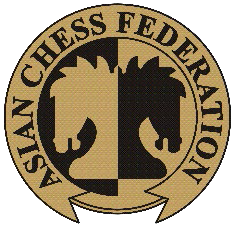 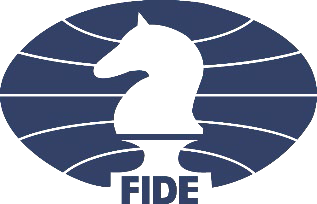 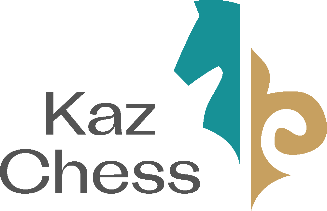 26е Первенство Азии по шахматам 20249-21 июня 2024, Алматы, Казахстан ПоложениеПриглашениеФедерация шахмат Казахстана от имени Азиатской шахматной федерации (ACF) и ФИДЕ имеет честь пригласить все национальные шахматные федерации Азии принять участие в 26-м Первенстве Азии по шахматам, которое состоится с 9 июня (день приезда) по 21 июня (день отъезда) 2024 года в Алматы, Казахстан.Допуск участниковЧтобы получить право на участие, игроки не должны достичь соответствующего дня рождения до 1 января 2024 года:Каждая национальная азиатская шахматная федерация может зарегистрировать только одного официального игрока в каждой категории (максимум 12 официальных игроков). Если в одной категории нет официального игрока, замена из других категорий невозможна. Игрок, участвующий в более старшей возрастной категории, считается дополнительным игроком.Все победители в дисциплине «шахматы» Первенства Азии прошлого года имеют персональное право на участие в соревнованиях этого года в соответствующей возрастной категории в качестве официальных игроков, если соблюден пункт 2.1. Один глава делегации (ГД) размещается за счет Организационного комитета (Оргкомитет) в двухместном номере.Кроме официальных игроков федерации могут регистрировать игроков, которые должны быть классифицированы как дополнительные игроки. Одобренная ФИДЕ шахматная академия может отправить своих учеников (максимум по одному игроку в каждой категории) в качестве дополнительных игроков.Все лица, за исключением игроков и главы делегации (ГД), должны быть классифицированы как сопровождающие лица. Федерация может зарегистрировать любое количество дополнительных игроков и сопровождающих лиц, но только после подтверждения Организационным комитетом (Оргкомитет). Национальная федерация несет ответственность за расходы дополнительных игроков и сопровождающих лиц.Регистрация и проездРегистрационная форма доступна на веб-портале, ссылка на веб-портал будет отправлена на официальные адреса электронной почты каждой федерации. Право на участие имеют только члены азиатских федераций. Каждый участник должен зарегистрироваться в Оргкомитете до 9 мая 2024 года, что является крайним сроком регистрации. Участник должен оплатить регистрационный взнос, который является обязательным и представляет собой подтверждение участия.По истечении крайнего срока регистрации официальные и дополнительные игроки приниматься не будут (см. пункты 5.1 и 5.2).Все дорожные расходы должны быть оплачены участниками или их федерациями.По соображениям безопасности и организационным причинам, а также в соответствии с Турнирными правилами ФИДЕ, национальные делегации должны размещаться в официальных отелях, указанных Оргкомитетом.Информация о визахДля подачи заявления на визу требуется номер приглашения. Время рассмотрения документов уполномоченным органом для предоставления номера приглашения занимает около 2 недель, в связи с этим Федерации должны отправить запрошенные документы через регистрационную форму не позднее 23 апреля 2024 года.Для того, чтобы определить, какая категория визы доступна для вашей страны, пожалуйста, перейдите по ссылке:https://www.vmp.gov.kz/en/services/visa-service.Те, кто может подать заявление на электронную визу, самостоятельно оформляют электронную визу с номером приглашения на веб-сайте, который указан выше.Электронная виза должна быть распечатана для предоставления при пересечении государственной границы и на территории Республики Казахстан. Электронная виза дает право въезжать/выезжать из Республики Казахстан только через международные аэропорты.Остальным необходимо самостоятельно оформить визовый штамп с номером приглашения в Посольстве Республики Казахстан.Стоимость визы составляет 80 долларов США (электронная виза должна быть оплачена на веб-сайте, визовый штамп должен быть оплачен в Посольстве Республики Казахстан).Финансовый регламент и платежиВступительный взнос:Вступительный взнос составляет 75 долларов США для официального игрока и 150 долларов США для дополнительного игрока. По истечении крайнего срока, 9 мая 2024 года, Оргкомитет оставляет за собой право отказать в поздней регистрации или принять при наличии свободных мест со штрафом за просрочку в размере 50 долларов США за каждую заявку.Регистрационный взнос:Регистрационный взнос составляет 110 долларов США для всех участников (официальный игрок, дополнительный игрок, глава делегации, и сопровождающие лица), подлежащих оплате до 9 мая 2024 года. Оргкомитет оставляет за собой право отказать в поздней регистрации.Платежи:Регистрационный и вступительный взносы должны быть оплачены до истечения крайнего срока в Оргкомитет;Стоимость питания и проживания (отель с полным пансионом) должна быть оплачена до истечения крайнего срока напрямую в отель через Оргкомитет; Оргкомитет может выслать инвойс или ссылку для онлайн-оплаты после регистрации на веб-портале федерациями. После получения оплаты Оргкомитет отправит федерации-участнице подтверждение бронирования отеля.Все платежи должны быть совершены к крайнему сроку – 9 мая 2024 года.Место проведения и отель – Питание и проживанияОфициальными отелями являются Holiday Inn Express (1,5 км от места проведения) и Holiday Inn Almaty (2 км от места проведения) с ограниченным количеством номеров.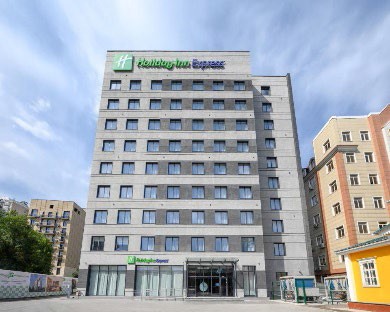 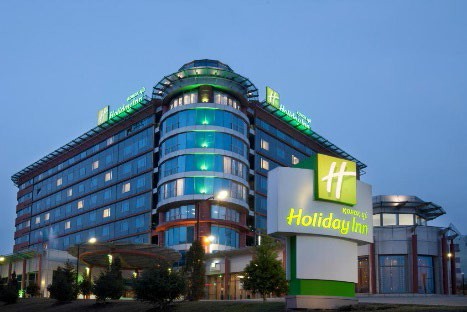 Holiday Inn Express	Holiday Inn AlmatyФедерации  должны осуществлять бронирование через Организационный комитет (OC). Выбор отеля будет осуществляться OC в порядке живой очереди.В случае повышенного спроса или принятия поздних регистраций OC может предложить дополнительные отели по той же стоимости, которая указана ниже.Официальным игрокам и одному главе делегации предлагается проживание с полным пансионом (двухместные номера) с 14:00 9 июня (прибытие) по 12:00 21 июня (отъезд) 2024 года. Любые дополнительные даты оплачиваются по полной стоимости проживания в отеле при наличии свободных номеров. Ранний заезд (06:00–14:00), поздний выезд (12:00-18:00) оплачивается в размере 50% от стоимости проживания в отеле при наличии свободных номеров. Цены на проживание с полным пансионом для дополнительных игроков и сопровождающих лиц указаны ниже:Технический регламентТурнир будет проводиться по швейцарской системе в 9 туров. Если в категории будет менее 10 игроков по крайней мере из 5 федераций, эта категория должна быть объединена с другой в соответствии с регламентом ФИДЕ, чтобы претендовать на прямые звания. Обратите внимание, что игроки из одной федерации могут быть объединены в пары в последнем туре.Контроль времени будет составлять:Классические шахматы – 90 минут на всю партию с добавлением 30 секунд за каждый ход, начиная с первого хода.Быстрые шахматы – 15 минут + 10 секунд за каждый ход, начиная с первого, 7 туров.Блиц – 3 минуты + 2 секунды, 9 туров.Тай-брейк: финальное распределение мест обуславливается количеством набранных игроками очков. В случае равного количества очков будут использоваться следующие критерии тай-брейка:Личная встреча,Усеченный Бухгольц,Бухгольц,Зоннеборн-Бергер,Большее количество побед, технические победы считаются  (бай не является технической победой).В случае, если вышеуказанные показатели по-прежнему не приводят к определению лучшего, игроки с равными показателями должны сыграть одну партию «Армагеддон».Расписание:Примечание: Алматинское время – GMT +5ПризыТри лучших игрока в каждой категории буду награждены золотыми, серебряными и бронзовыми медалями.Три лучшие федерации в целом, по количеству медалей, собранных во всех категориях в классических шахматах, получат трофей. Для распределения мест сначала будет учитываться количество золотых медалей, при их равенстве – количество серебряных медалей, если равенство сохраняется – количество бронзовых медалей. Если равенство сохраняется и после этого, считается общее количество медалистов в классических шахматах, быстрых и блице.Победители Первенства Азии по классическим шахматам получают персональное право участвовать в Первенстве мира по шахматам в соответствующей возрастной категории или более высокой возрастной категории, если соблюдено установленное возрастное ограничение. Этой привилегией можно воспользоваться только один раз в течение года, следующего за годом получения квалификации.Всем участникам должны быть выданы электронные сертификаты об участии.Присвоение званийЗолотым медалистам в категориях до 18 лет присваивается звание международного мастера (IM) / женского международного мастера (WIM). В случае дележа 1 места победителю присваивается норма IM. Серебряным и бронзовым медалистам присваивается звание мастера ФИДЕ (FM) / женского мастера ФИДЕ (WFM).Золотым медалистам в категориях до 16 лет присваивается звание FM/WFM и норма IM/WIM. В случае дележа 1 места победителю присваивается звание FM/WFM. Серебряным и бронзовым медалистам присваивается звание кандидата в мастера (CM) / женского кандидата в мастера (WCM).Золотым медалистам в категориях до 12 лет и до 14 лет присваивается звание FM/WFM. Серебряным и бронзовым медалистам присваивается звание CM/WCM.Золотым, серебряным и бронзовым медалистам (после тай-брейка до 3 игроков) в категориях до 8 лет и до 10 лет присваивается звание CM/WCM.Для немедленного присвоения звания претендент должен в тот или иной момент достичь следующего минимального рейтинга: IM 2200, WIM 2000, FM 2100, WFM 1900, CM 2000, WCM 1800.Официальные лицаТехнический делегат, Апелляционный комитет и Главный арбитр назначаются Континентальным президентом, так же, как и другие арбитры.Апелляционный комитет должен состоять из трех основных и двух запасных членов, все из разных федераций, выбранных из числа присутствующих представителей национальных федераций. Ни один участник не должен принимать участие в принятии решения, затрагивающего игрока его/ее собственной федерации (за исключением случаев, когда обе стороны представляют одну и ту же федерацию).Апелляция на решение арбитра или Главного арбитра должна быть подана Председателю Апелляционного комитета в письменной форме в течение 15 (пятнадцати) минут после окончания партии вместе со взносом за апелляцию в размере 200 долларов США наличными, за который податель апелляции должен получить квитанцию в качестве подтверждения оплаты.Апелляционным комитет может также принять решение о возврате взноса, если сочтет апелляцию обоснованной. Решение Апелляционного комитета является окончательным, обязательным для исполнения и вступает в силу немедленно.В соревнованиях по быстрым шахматам и блицу апелляции не принимаются. Решение Главного арбитра считается окончательным.Дресс-кодВсе игроки должны носить форму, представляющую их национальную федерацию и/или национальный флаг. Шорты и тапочки, солнцезащитные очки, спортивные кепки и откровенная одежда запрещены. Победители должны соблюдать дресс-код на церемонии закрытия.Контакты:Если у вас есть какие-либо вопросы, пожалуйста, обратитесь к следующим:Официальный веб-сайт: https://aycc2024.kazchess.kz/До 8: дата рождения 1 января 2016 и позднееДо 14: дата рождения 1 января 2010 и позднееДо 10: дата рождения 1 января 2014 и позднееДо 16: дата рождения 1 января 2008 и позднееДо 12: дата рождения 1 января 2012 и позднееДо 18: дата рождения 1 января 2006 и позднееОдноместный120 долларов США в деньДвухместный с одной/двумя кроватями90 долларов США с человека в деньДень/ДатаВремяСобытие9 июняПосле 12:00День приезда9 июня20:00Техническое совещание10 июня10:00Церемония открытия10 июня11:00Первенство по быстрым шахматам11 июня11:00Первенство по быстрым шахматам12 июня11:001 тур по шахматам13 июня11:002 тур по шахматам14 июня11:003 тур по шахматам14 июня16:004 тур по шахматам15 июня11:005 тур по шахматам16 июня11:006 тур по шахматам17 июня11:007 тур по шахматам18 июня11:008 тур по шахматам19 июня11:009 тур по шахматам20 июня11:00Первенство по блицу20 июня18:00Церемония закрытия21 июняДо 12:00День отъездаКАТЕГОРИЯIM/WIMFM/WFMCM/WCMДо 181 место - звание1 место при дележе - норма2 и 3 место – званиеN.A.До 161 место – норма1 место при дележе - звание2 и 3 место - званиеДо 14 и До 12N.A.1 место - звание2 и 3 место - званиеДо 10 и До 8N.A.N.A.1, 2 и 3 место - званиеN.A.: Не применимоN.A.: Не применимоN.A.: Не применимоN.A.: Не применимоДиректор турнираДармен Садвакасов (Darmen Sadvakassov)Главный арбитр турнираХусан Турдиалиев (Husan Turdialiev)Координатор турнираАсем Кишкимбаева (Assem Kishkimbayeva) WhatsApp: +7 778 101 6043email: aycc2024@kazchess.kz